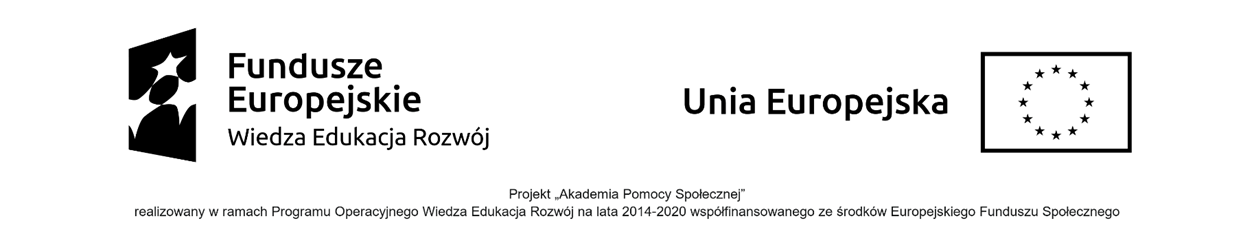 Olsztyn, dnia 05.04.2022 r.ZP.272.1.14.2022 Wykonawcy uczestniczący w postępowaniuINFORMACJA O WYBORZE NAJKORZYSTNIEJSZEJ OFERTY Część IDotyczy:	postępowania o udzielenie zamówienia publicznego, którego przedmiotem zamówienia jest: Organizacja i poprowadzenie jednodniowych szkoleń dla pracowników instytucji pomocy i integracji społecznej, w ramach projektu "Akademia Pomocy Społecznej”.Zamawiający działając na podstawie art. 253 ustawy z dnia 11 września 2019 r. Prawo zamówień publicznych (Dz.U. z 2021 r., poz. 1129 ze zm.) informuje o wyborze najkorzystniejszej oferty w/w postępowaniu.Część I: Organizacja 1 jednodniowego szkolenia stacjonarnego nt. „Szkolenia dla pracowników socjalnych zatrudnionych w domach pomocy społecznej z zakresu zapewnienia bezpieczeństwa mieszkańcom domów” polegająca na zapewnieniu trenera oraz sali szkoleniowej wraz z wyżywieniem dla uczestników szkoleń stacjonarnych na terenie miasta Olsztyna, dla max.15 osób.Nazwa (firma), siedziba i adres Wykonawcy, który złożył ofertę wraz ze streszczeniem oceny zawierającym punktację przyznaną ofercie w kryteriach oceny ofert i łączną punktacją:  Nazwa i adres Wykonawcy, którego ofertę wybrano jako najkorzystniejszą oraz uzasadnienie wyboru:Zamawiający wybrał jako najkorzystniejszą ofertę nr 5 złożoną przez:  Fundacja Libertatemul. Ks. Józefa Bielawskiego 3 lok 1236-200 BrzozówUzasadnienie wyboru: liczba punktów w kryterium „cena” – 60 pktliczba punktów w kryterium „doświadczenie trenera” – 40 pktcałkowita liczba uzyskanych punktów – 100 pkt  Zamawiający wybrał ofertę, która uzyskała największą liczbę punktów spośród ofert niepodlegających odrzuceniu.Nr ofertyFirma (nazwa) lub nazwiskooraz adres WykonawcyPunkty w kryteriumcenaPunkty w kryteriumDoświadczenie treneraPunktyrazem5Fundacja Libertatemul. Ks. Józefa Bielawskiego 3 lok 1236-200 Brzozów60401006Genesis Hubert OlchawaLaskowa 46234-602 Laskowa---------------------------------